11 января 2022 г. в деревне Романовка прошло итоговое собрание по ППМИ – 2022.
На итоговом собрании жители деревни Романовка подтвердили свое желание участвовать в Программе поддержки местных инициатив и единогласно проголосовали за "Текущий ремонт водонапорной башни и наружных сетей водопровода по ул. Молодежная, ул. Заводская сельского поселения Алгинский сельсовет муниципального района Давлекановский район РБ". Выбрали инициативную группу в количестве пяти человек. Определились с суммой софинансирования со стороны жителей и спонсоров в денежной и неденежной форме.
Перед началом итогового собрания был организован концерт участниками художественной самодеятельности СДК и школы д. Романовка.
На собрании принимали участие секретарь Совета муниципального района Давлекановский район Республики Башкортостан Аминова Р.М., представители СМИ – заведующий отделом писем районной газеты "Асылыкуль" Чиков С.Ю. и  оператор Телерадиокомпании «Давлеканово» Вандрей П.Р.,
руководители ИП Глава КФХ «Рихтер В.Б.» - Рихтер В.Б., ИП Афанасьев В.В. – Афанасьев В.В.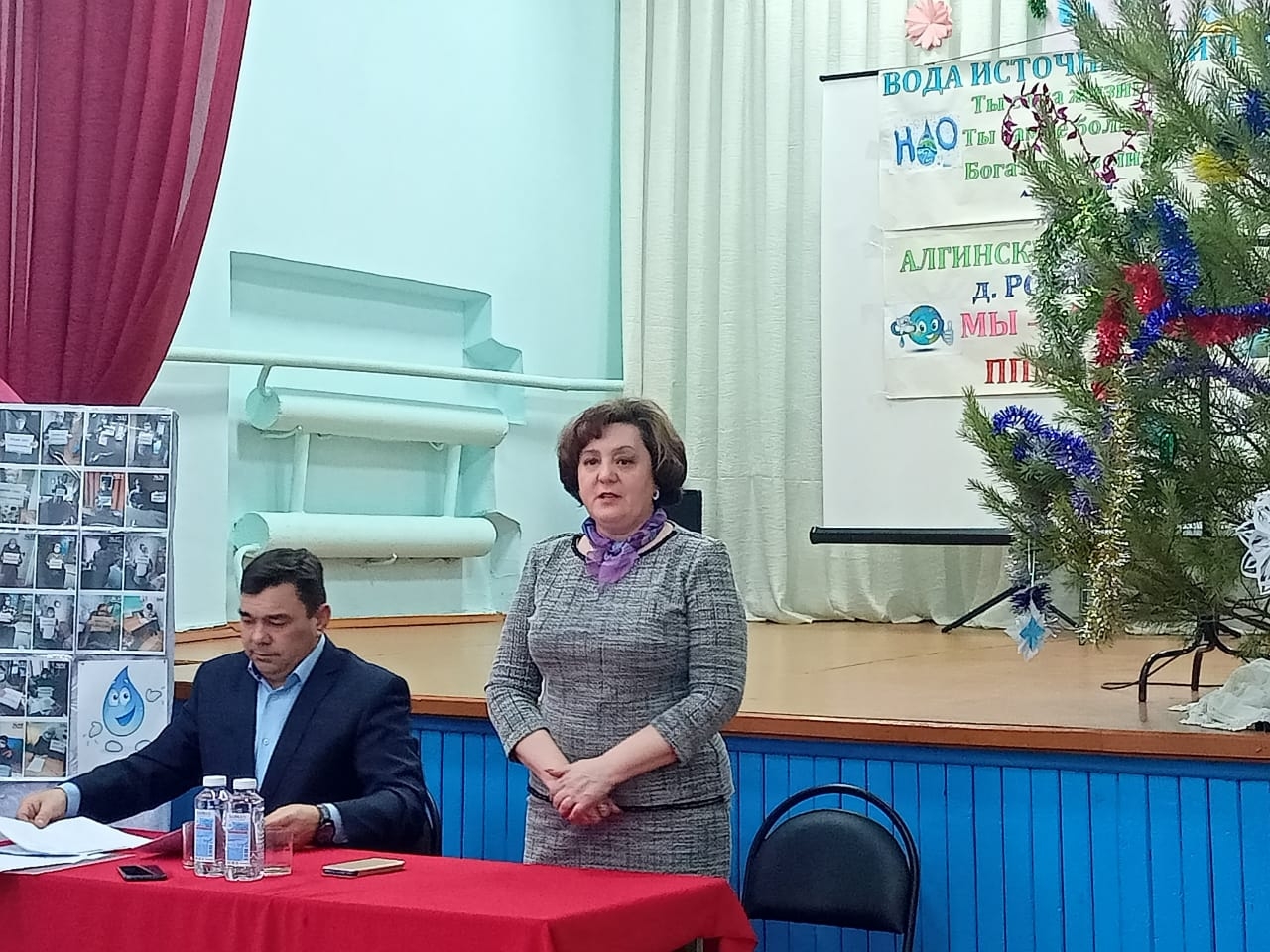 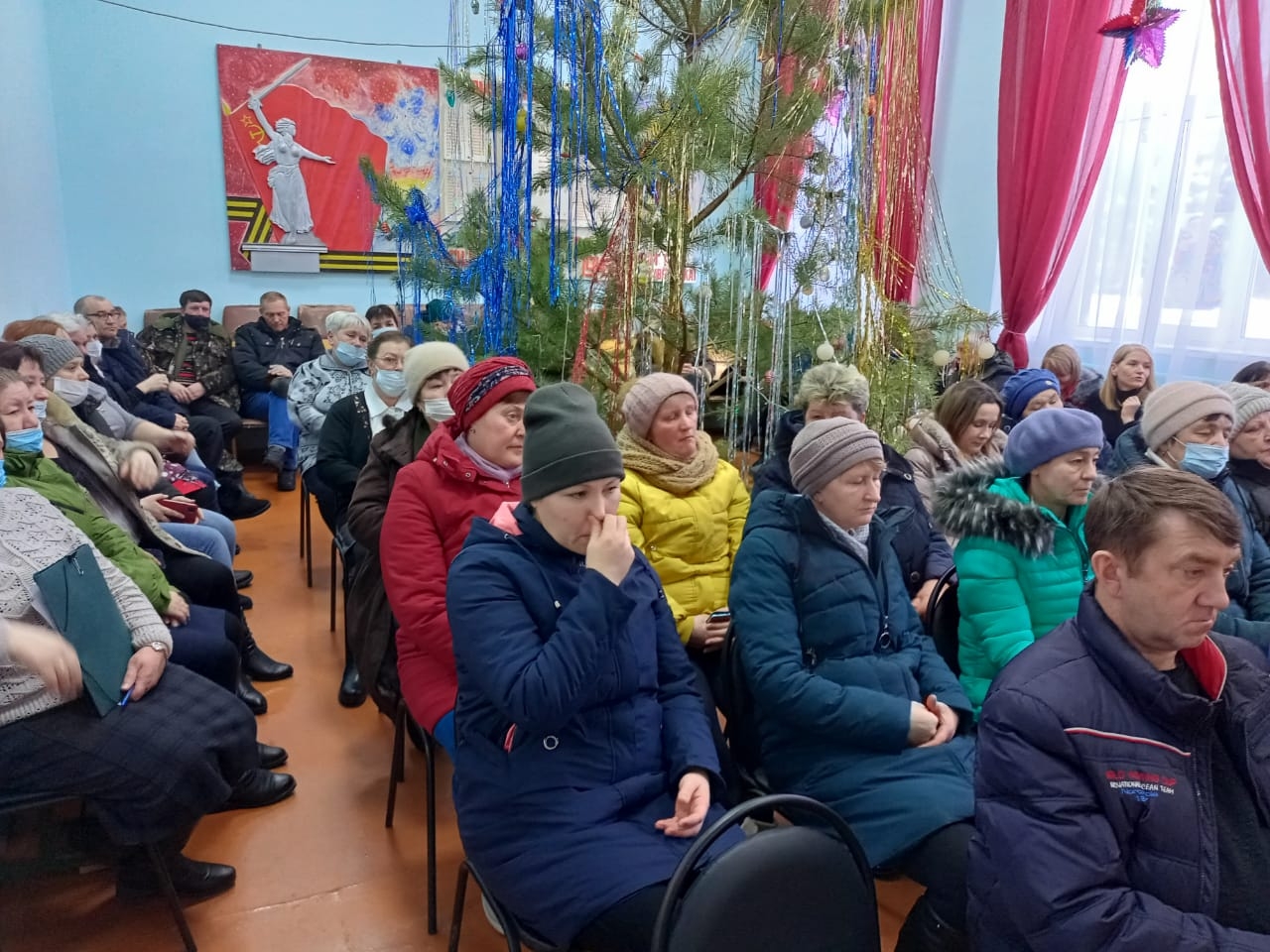 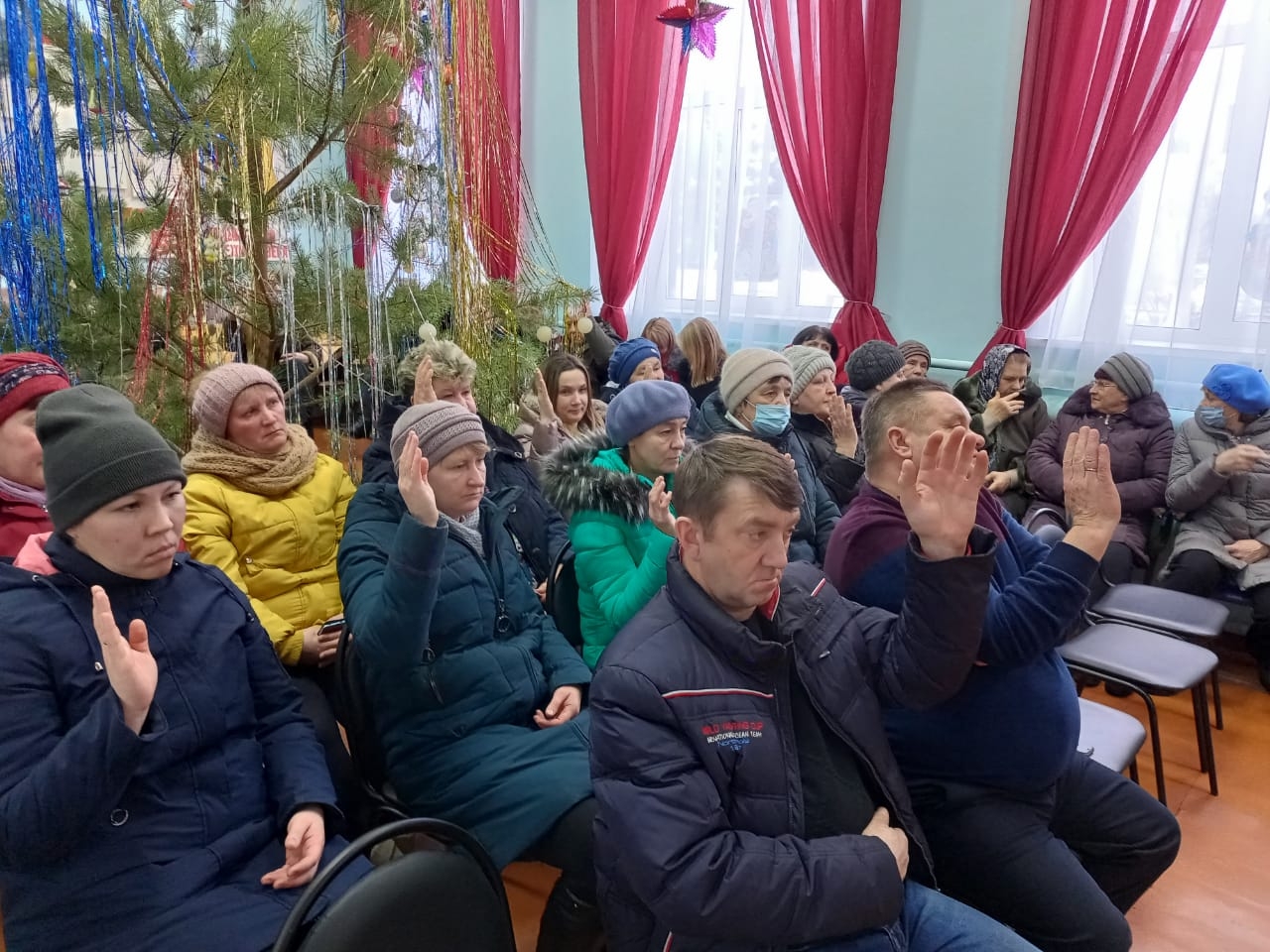 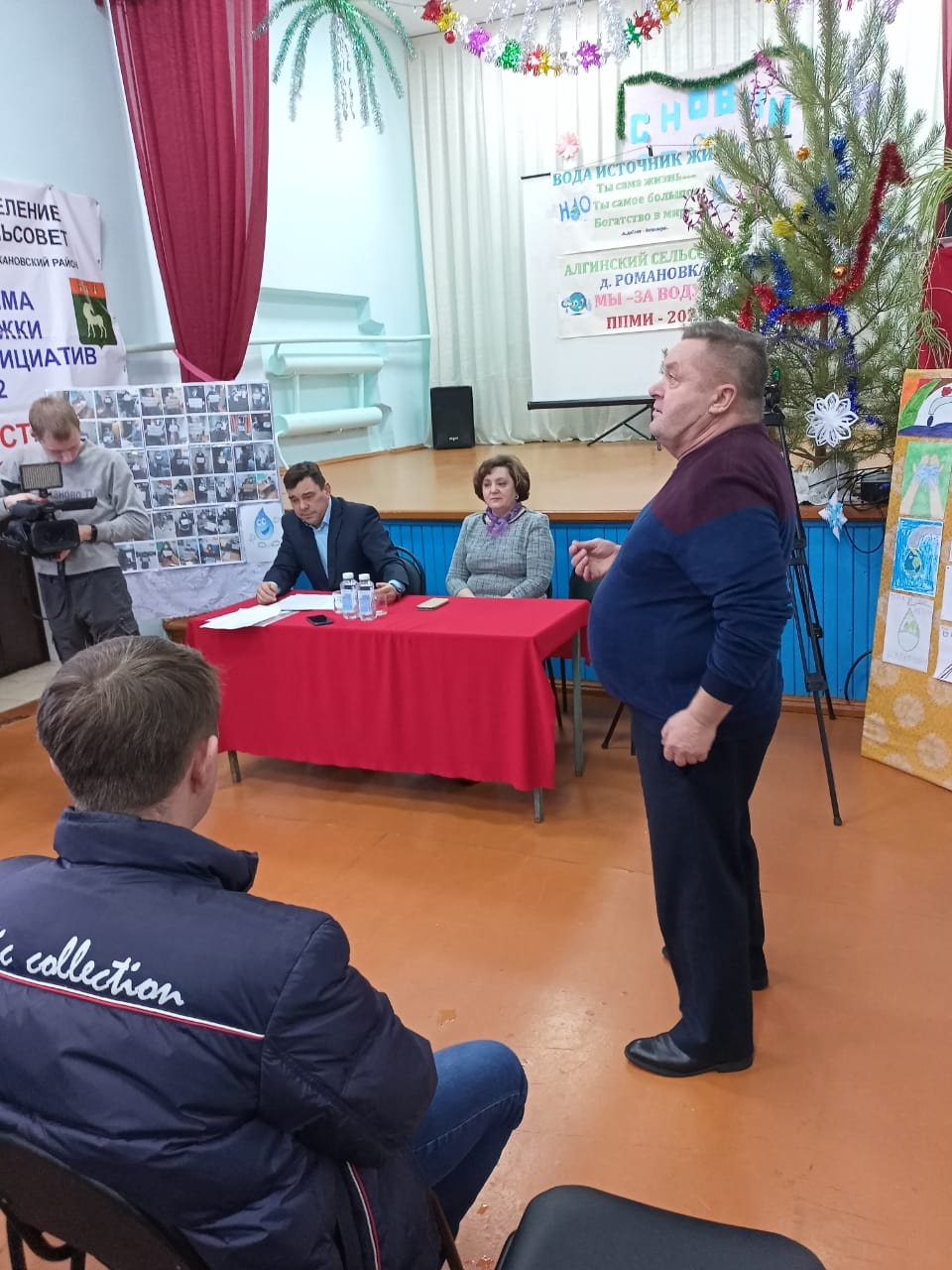 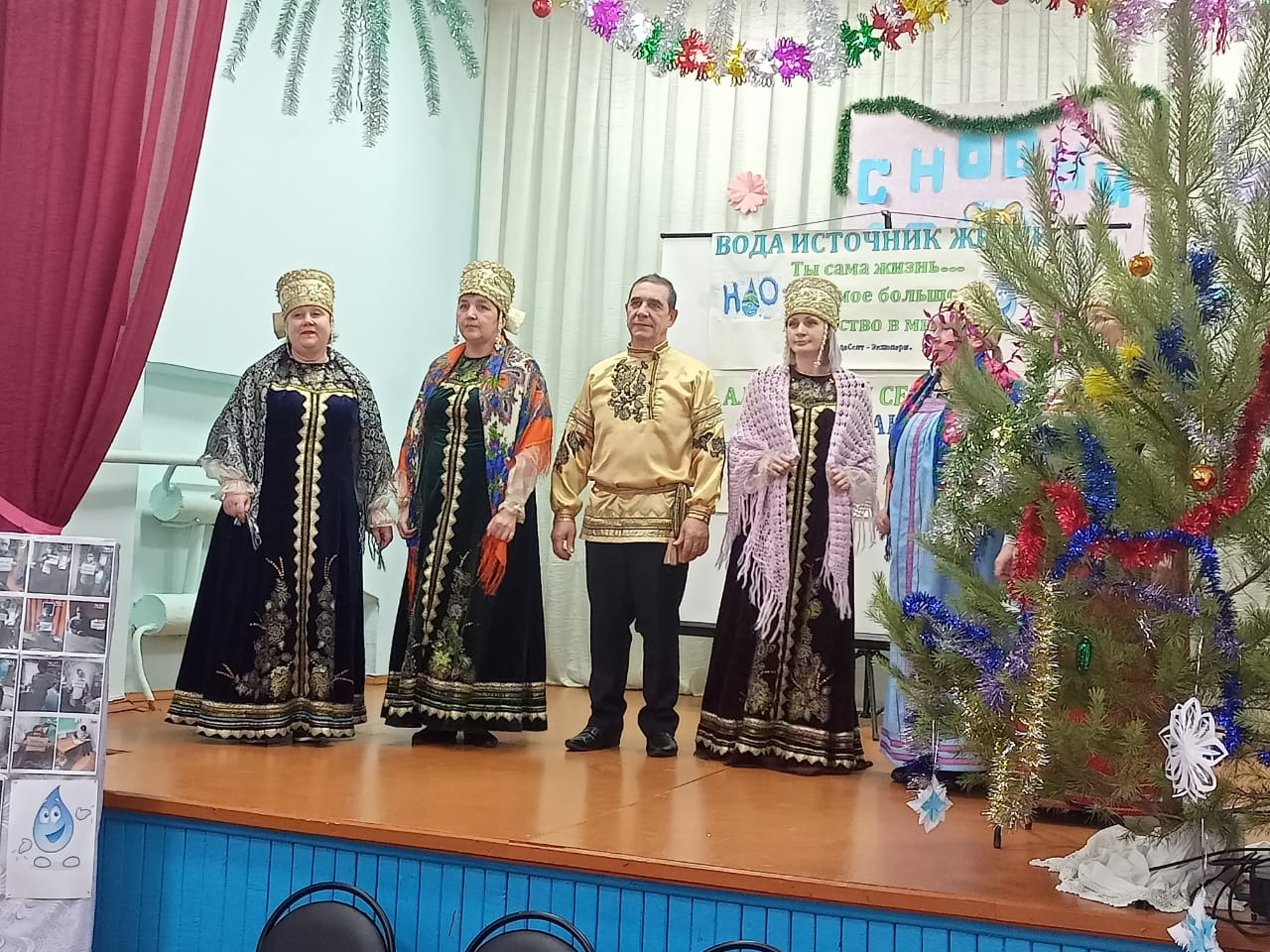 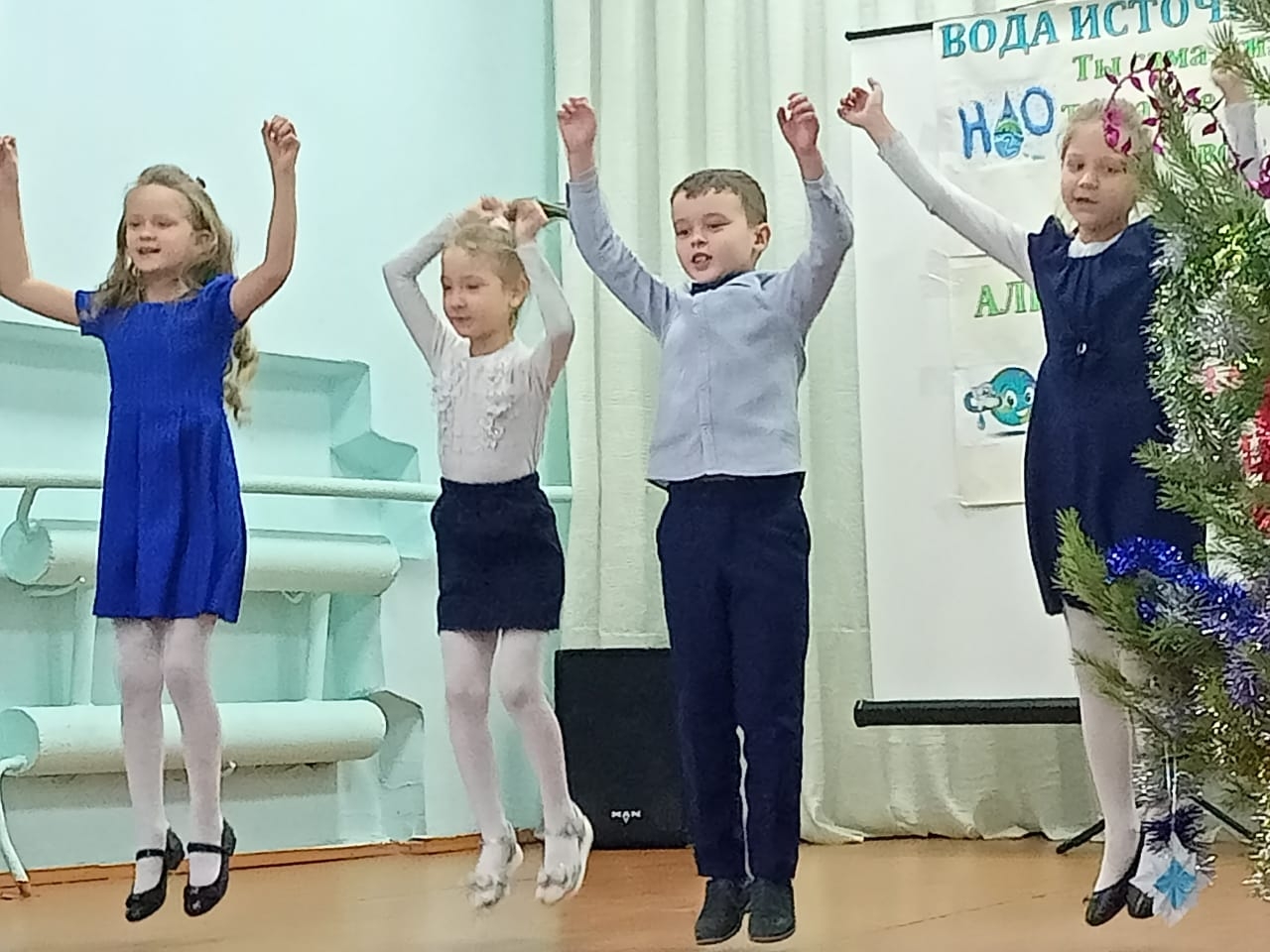 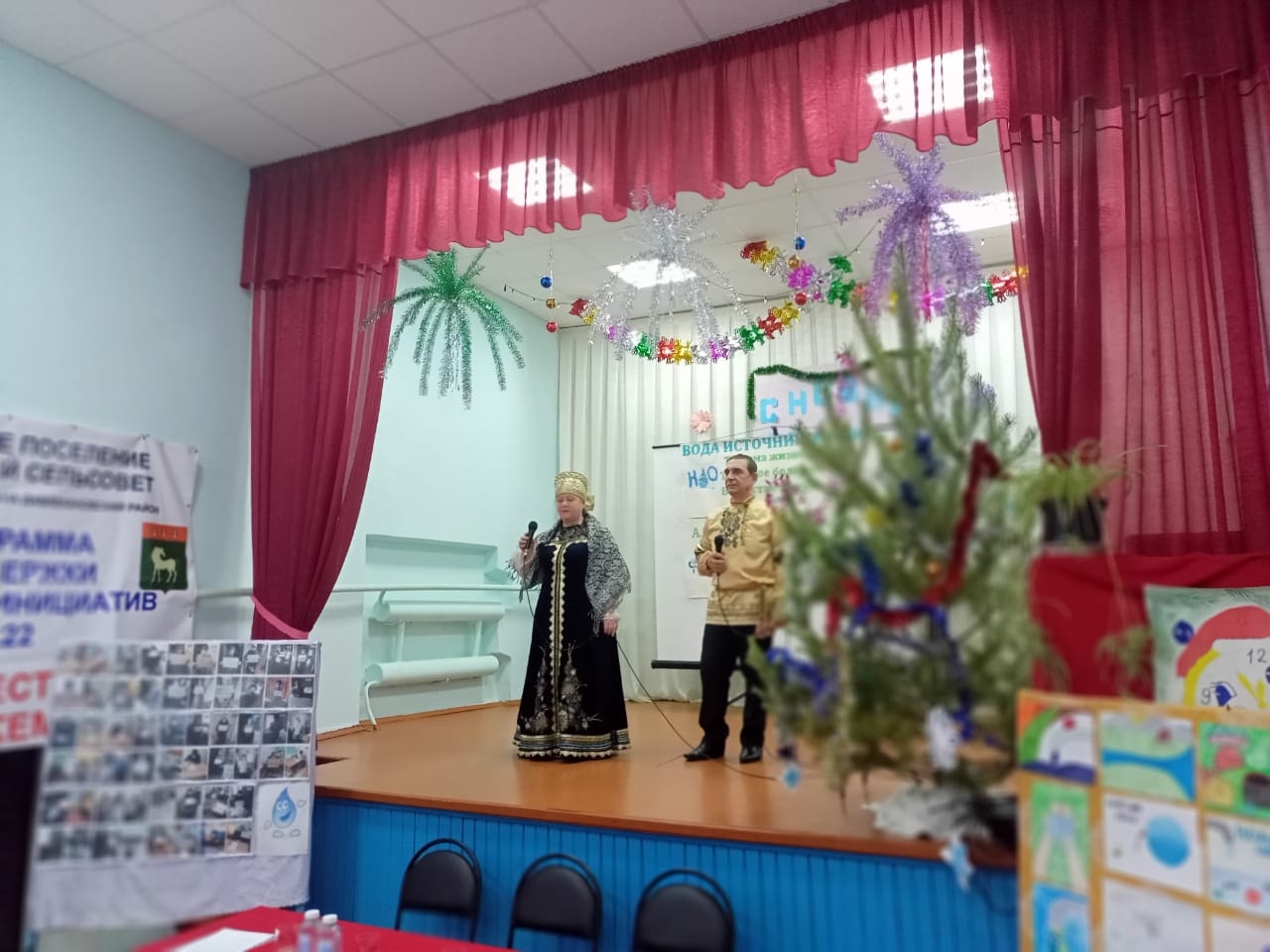 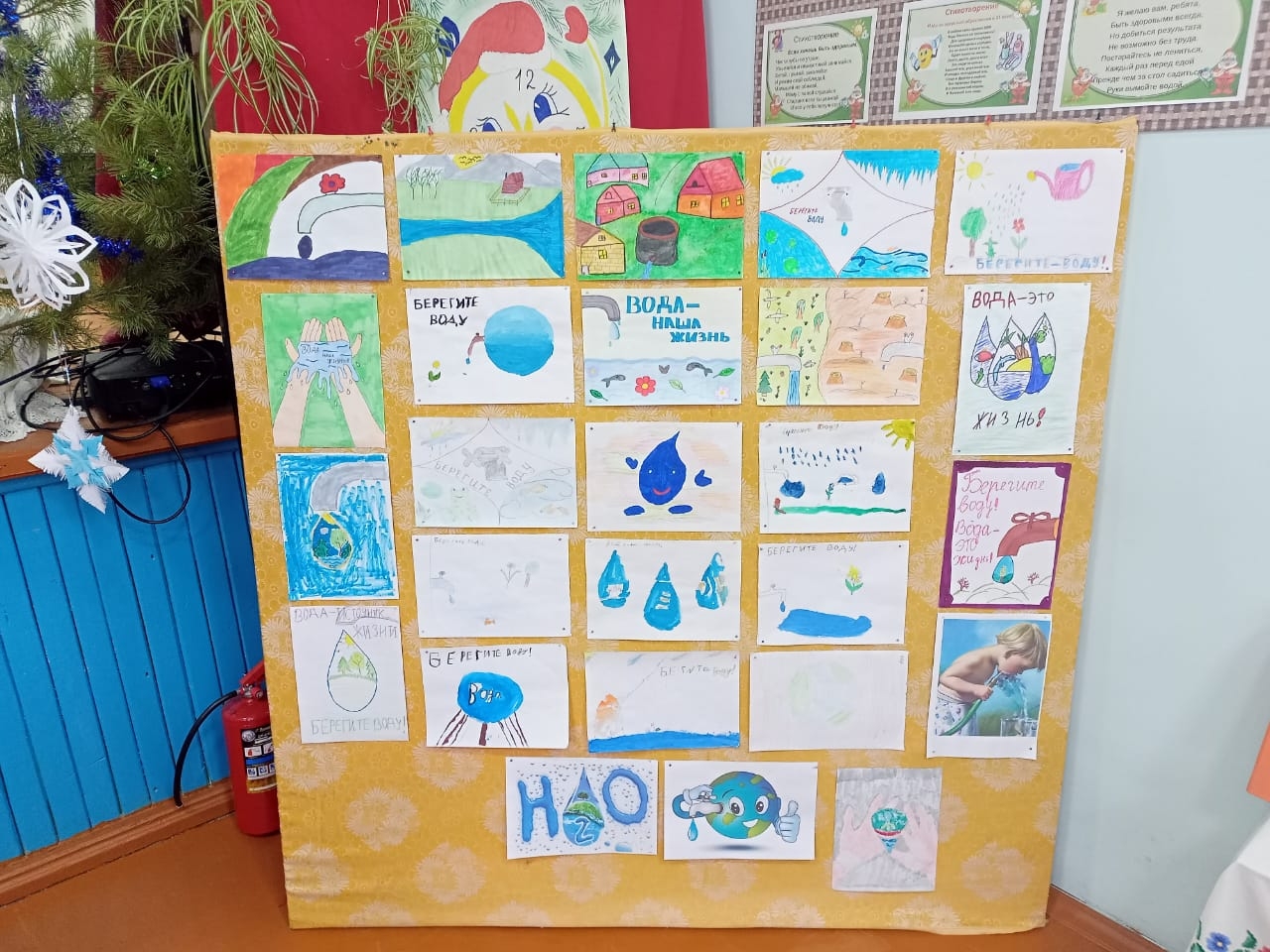 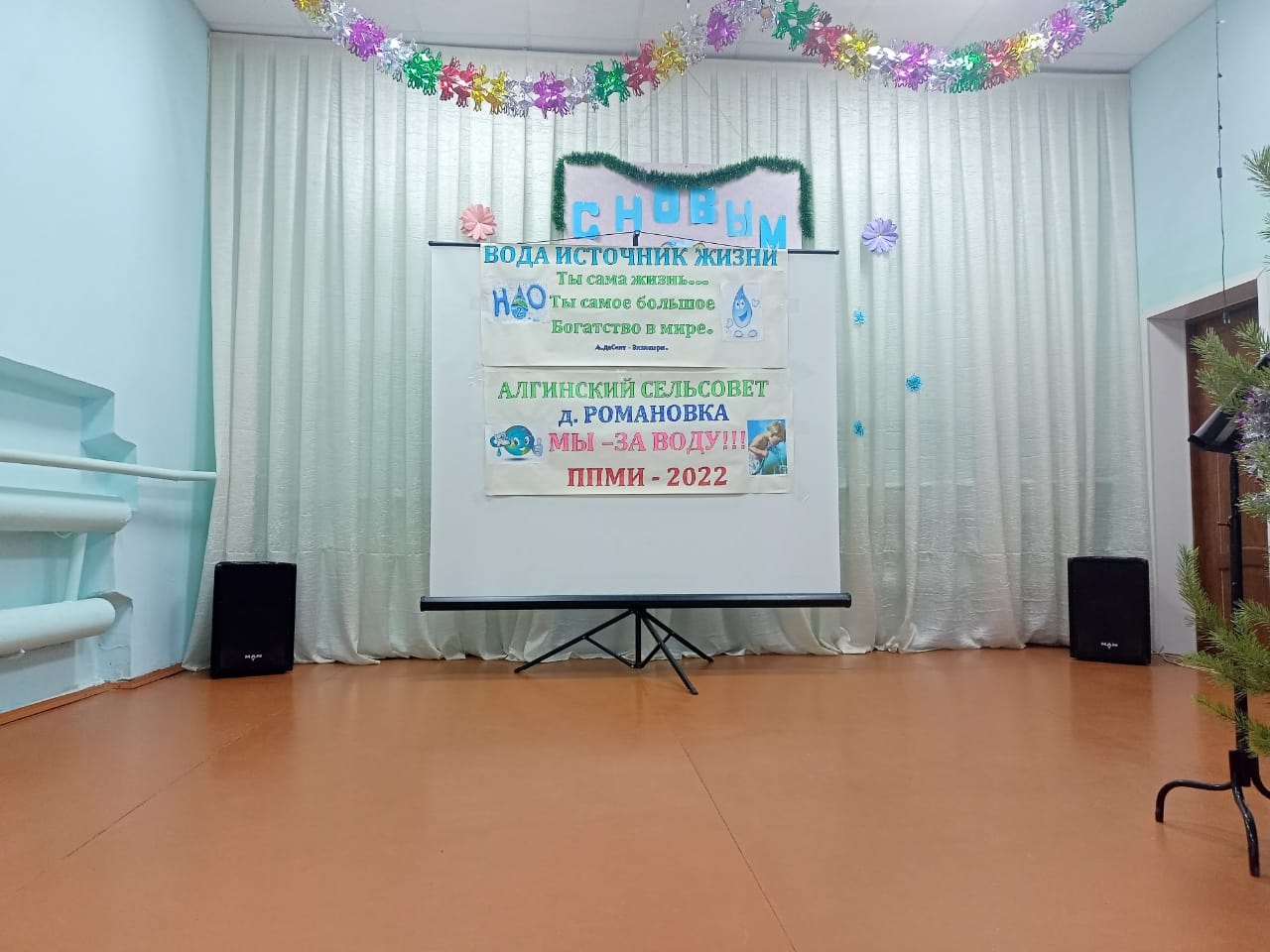 